AMENDMENT NO. 141The following instruments are separate instruments in the Federal Register of Legislative Instruments and are known collectively in the Food Standards Gazette as Amendment No. 141.TABLE OF CONTENTSFood Standards (Application A1069 – Irradiation of Tomatoes and Capsicums) VariationFood Standards (Application A 1074 – Minimum L-histidine in Infant Formula Products) VariationISSN 1446-9685© Commonwealth of Australia 2013This work is copyright.  You may download, display, print and reproduce this material in unaltered form only (retaining this notice) for your personal, non-commercial use or use within your organisation.  All other rights are reserved.  Requests and inquiries concerning reproduction and rights should be addressed to The  Officer, Food Standards Australia New ,  ACT 2610 or by email information@foodstandards.gov.au.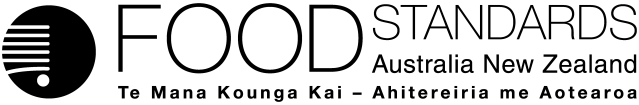 Food Standards (Application A1069 – Irradiation of Tomatoes and Capsicums) VariationThe Board of Food Standards Australia New Zealand gives notice of the making of this variation under section 92 of the Food Standards Australia New Zealand Act 1991.  The Standard commences on the date specified in clause 3 of this variation.Dated 17 May 2013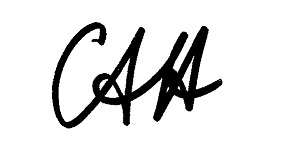 Standards Management OfficerDelegate of the Board of Food Standards Australia New ZealandNote:  This variation will be published in the Commonwealth of Australia Gazette No. FSC 83 on 23 May 2013. This means that this date is the gazettal date for the purposes of clause 3 of the variation. 1	NameThis instrument is the Food Standards (Application A1069 – Irradiation of Tomatoes and Capsicums) Variation.2	Variation to a Standard in the Australia New Zealand Food Standards CodeThe Schedule varies a Standard in the Australia New Zealand Food Standards Code.3	CommencementThe variation commences on the date of gazettal.SCHEDULE[1]	Standard 1.5.3 is varied by –[1.1]	omitting from the Table to clause 4 “Bread fruit” and substituting“Bread fruit Capsicum”[1.2]	omitting from the Table to clause 4 “Rambutan” and substituting“RambutanTomato”Food Standards (Application A1074 – Minimum L-histidine in Infant Formula Products) VariationThe Board of Food Standards Australia New Zealand gives notice of the making of this variation under section 92 of the Food Standards Australia New Zealand Act 1991.  The Standard commences on the date specified in clause 3 of this variation.Dated 17 May 2013Standards Management OfficerDelegate of the Board of Food Standards Australia New ZealandNote:  This variation will be published in the Commonwealth of Australia Gazette No. FSC 83 on 23 May 2013. This means that this date is the gazettal date for the purposes of clause 3 of the variation. 1	NameThis instrument is the (Application A1074 – Minimum L-histidine in Infant Formula Products) Variation.2	Variation to Standards in the Australia New Zealand Food Standards CodeThe Schedule varies the Standards in the Australia New Zealand Food Standards Code.3	CommencementThese variations commence on the date of gazettal.SCHEDULE[1]	Standard 2.9.1 is varied by[1.1]	omitting from the Table to clause 22 “12 mg” and substituting “10 mg”[1.2]	omitting from the Table to clause 32 “12 mg” and substituting “10 mg”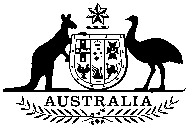 Commonwealthof AustraliaGazetteNo. FSC 83, Thursday, 23 May 2013Published by Commonwealth of AustraliaNo. FSC 83, Thursday, 23 May 2013Published by Commonwealth of AustraliaFOOD STANDARDS 